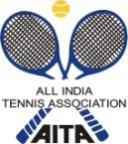 ALL INDIA TENNIS ASSOCIATIONWEBSITEWWW.FARIDABADTENNISACADEMY.INAFTER5PMON THE PREVIOUS EVENING. NO REQUEST FOR TIMINGS WILL BE ACCEPTED.THE ABOVE MENTIONED ROOMS ARE INCLUSIVE OF BREAKFAST, WIFI & TAXES.RULES / REGULATIONSFARIDABAD TENNIS ACADEMY AITA CHAMPIONSHIP SERIES - 7FARIDABAD TENNIS ACADEMY AITA CHAMPIONSHIP SERIES - 7FARIDABAD TENNIS ACADEMY AITA CHAMPIONSHIP SERIES - 7Boys & Girls U-12 & 14Boys & Girls U-12 & 14Boys & Girls U-12 & 14NAME OF THE STATE ASSOCIATIONHARYANA TENNIS ASSOCIATIONHARYANA TENNIS ASSOCIATIONHARYANA TENNIS ASSOCIATIONHONY. SECRETARY OF THE ASSOCIATIONMR. SUMAN KAPURMR. SUMAN KAPURADDRESS OF ASSOCIATIONkapursuman@yahoo.comkapursuman@yahoo.comkapursuman@yahoo.comTOURNAMENT WEEKWEEK : 24THAPRIL 2017WEEK : 24THAPRIL 2017WEEK : 24THAPRIL 2017TOURNAMENT WEEKENTRY DEADLINE: 3RDAPRIL  2017ENTRY DEADLINE: 3APRIL  2017WITHDRAWAL :17THAPRIL 2017WITHDRAWAL :17THAPRIL 2017WITHDRAWAL :17THAPRIL 2017THE SCHEDULE WILL BE UPLOADED ON OURTHE SCHEDULE WILL BE UPLOADED ON OURTHE SCHEDULE WILL BE UPLOADED ON OURTHE SCHEDULE WILL BE UPLOADED ON OURTHE ENTRY IS TO BE SENT BY EMAIL ONLY THE ENTRY IS TO BE SENT BY EMAIL ONLY THE ENTRY IS TO BE SENT BY EMAIL ONLY THE ENTRY IS TO BE SENT BY EMAIL ONLY THE ENTRY IS TO BE SENT BY EMAIL ONLY THE ENTRY IS TO BE SENT BY EMAIL ONLY THE ENTRY IS TO BE SENT BY EMAIL ONLY THE ENTRY IS TO BE SENT BY EMAIL ONLY THE ENTRY IS TO BE SENT BY EMAIL ONLY THE ENTRY IS TO BE SENT BY EMAIL ONLY THE ENTRY IS TO BE SENT BY EMAIL ONLY THE ENTRY IS TO BE SENT BY EMAIL ONLY THE ENTRY IS TO BE SENT BY EMAIL ONLY THE ENTRY IS TO BE SENT BY EMAIL ONLY THE ENTRY IS TO BE SENT BY EMAIL ONLY THE ENTRY IS TO BE SENT BY EMAIL ONLY faridabadtennisacademy@gmail.comfaridabadtennisacademy@gmail.comfaridabadtennisacademy@gmail.comfaridabadtennisacademy@gmail.comfaridabadtennisacademy@gmail.comfaridabadtennisacademy@gmail.comfaridabadtennisacademy@gmail.comfaridabadtennisacademy@gmail.comfaridabadtennisacademy@gmail.comfaridabadtennisacademy@gmail.comfaridabadtennisacademy@gmail.comfaridabadtennisacademy@gmail.comfaridabadtennisacademy@gmail.comfaridabadtennisacademy@gmail.comfaridabadtennisacademy@gmail.comfaridabadtennisacademy@gmail.comfaridabadtennisacademy@gmail.comfaridabadtennisacademy@gmail.comfaridabadtennisacademy@gmail.comfaridabadtennisacademy@gmail.comfaridabadtennisacademy@gmail.comfaridabadtennisacademy@gmail.comfaridabadtennisacademy@gmail.comADDRESS OF THE VENUEADDRESS OF THE VENUEADDRESS OF THE VENUEADDRESS OF THE VENUEADDRESS OF THE VENUEADDRESS OF THE VENUEADDRESS OF THE VENUEADDRESS OF THE VENUEFARIDABAD TENNIS ACADEMYFARIDABAD TENNIS ACADEMYFARIDABAD TENNIS ACADEMYFARIDABAD TENNIS ACADEMYFARIDABAD TENNIS ACADEMYFARIDABAD TENNIS ACADEMYFARIDABAD TENNIS ACADEMYFARIDABAD TENNIS ACADEMYFARIDABAD TENNIS ACADEMYFARIDABAD TENNIS ACADEMYFARIDABAD TENNIS ACADEMYFARIDABAD TENNIS ACADEMYFARIDABAD TENNIS ACADEMYFARIDABAD TENNIS ACADEMYFARIDABAD TENNIS ACADEMYFARIDABAD TENNIS ACADEMYFARIDABAD TENNIS ACADEMYFARIDABAD TENNIS ACADEMYFARIDABAD TENNIS ACADEMYFARIDABAD TENNIS ACADEMYFARIDABAD TENNIS ACADEMYFARIDABAD TENNIS ACADEMYFARIDABAD TENNIS ACADEMYSECTOR 12 SPORTS COMPLEXSECTOR 12 SPORTS COMPLEXSECTOR 12 SPORTS COMPLEXSECTOR 12 SPORTS COMPLEXSECTOR 12 SPORTS COMPLEXSECTOR 12 SPORTS COMPLEXSECTOR 12 SPORTS COMPLEXSECTOR 12 SPORTS COMPLEXSECTOR 12 SPORTS COMPLEXSECTOR 12 SPORTS COMPLEXSECTOR 12 SPORTS COMPLEXSECTOR 12 SPORTS COMPLEXSECTOR 12 SPORTS COMPLEXSECTOR 12 SPORTS COMPLEXSECTOR 12 SPORTS COMPLEXSECTOR 12 SPORTS COMPLEXSECTOR 12 SPORTS COMPLEXSECTOR 12 SPORTS COMPLEXSECTOR 12 SPORTS COMPLEXSECTOR 12 SPORTS COMPLEXSECTOR 12 SPORTS COMPLEXSECTOR 12 SPORTS COMPLEXSECTOR 12 SPORTS COMPLEXFARIDBAD(HARYANA)FARIDBAD(HARYANA)FARIDBAD(HARYANA)FARIDBAD(HARYANA)FARIDBAD(HARYANA)FARIDBAD(HARYANA)FARIDBAD(HARYANA)FARIDBAD(HARYANA)FARIDBAD(HARYANA)FARIDBAD(HARYANA)FARIDBAD(HARYANA)FARIDBAD(HARYANA)TOURNAMENT DIRECTORTOURNAMENT DIRECTORTOURNAMENT DIRECTORTOURNAMENT DIRECTORTOURNAMENT DIRECTORTOURNAMENT DIRECTORTOURNAMENT DIRECTORTOURNAMENT DIRECTORDr. Sohit SharmaDr. Sohit SharmaDr. Sohit SharmaDr. Sohit SharmaDr. Sohit SharmaDr. Sohit SharmaDr. Sohit SharmaDr. Sohit SharmaDr. Sohit Sharma+91 9891095599+91 9891095599+91 9891095599+91 9891095599+91 9891095599+91 9891095599+91 9891095599+91 9891095599+91 9891095599TOURNAMENT REFEREETOURNAMENT REFEREETOURNAMENT REFEREETOURNAMENT REFEREETOURNAMENT REFEREETOURNAMENT REFEREEMr. AtulMr. AtulMr. AtulMr. AtulMr. AtulMr. AtulMr. AtulMr. AtulMr. Atul+91 9554433597+91 9554433597+91 9554433597+91 9554433597+91 9554433597+91 9554433597+91 9554433597+91 9554433597+91 9554433597CATEGORY()()N())NS()()()SS())CS()()TS()AGE GROUPSAGE GROUPS()()U-12( )( )( )U-14(  )(  )U-16()U-18(  )Men’s(  )Women’sWomen’sWomen’sWomen’s()Players born:Players born:Players born:Players born:Players born:Players born:Players born:Players born:AGE ELIGIBILITYAGE ELIGIBILITYAGE ELIGIBILITYAGE ELIGIBILITYAGE ELIGIBILITYAGE ELIGIBILITYAfter 1st Jan 2005 are eligible for participation in U-12After 1st Jan 2005 are eligible for participation in U-12After 1st Jan 2005 are eligible for participation in U-12After 1st Jan 2005 are eligible for participation in U-12After 1st Jan 2005 are eligible for participation in U-12After 1st Jan 2005 are eligible for participation in U-12After 1st Jan 2005 are eligible for participation in U-12After 1st Jan 2005 are eligible for participation in U-12After 1st Jan 2005 are eligible for participation in U-12After 1st Jan 2005 are eligible for participation in U-12After 1st Jan 2005 are eligible for participation in U-12After 1st Jan 2005 are eligible for participation in U-12After 1st Jan 2005 are eligible for participation in U-12After 1st Jan 2005 are eligible for participation in U-12After 1st Jan 2005 are eligible for participation in U-12After 1st Jan 2005 are eligible for participation in U-12After 1st Jan 2005 are eligible for participation in U-12After 1st Jan 2005 are eligible for participation in U-12After 1st Jan 2005 are eligible for participation in U-12After 1st Jan 2005 are eligible for participation in U-12After 1st Jan 2005 are eligible for participation in U-12After 1st Jan 2005 are eligible for participation in U-12After 1st Jan 2005 are eligible for participation in U-12After 1st Jan 2005 are eligible for participation in U-12After 1st Jan 2005 are eligible for participation in U-12After 1st Jan 2005 are eligible for participation in U-12After 1st Jan 2003 are eligible for participation in U-14After 1st Jan 2003 are eligible for participation in U-14After 1st Jan 2003 are eligible for participation in U-14After 1st Jan 2003 are eligible for participation in U-14After 1st Jan 2003 are eligible for participation in U-14After 1st Jan 2003 are eligible for participation in U-14After 1st Jan 2003 are eligible for participation in U-14After 1st Jan 2003 are eligible for participation in U-14After 1st Jan 2003 are eligible for participation in U-14After 1st Jan 2003 are eligible for participation in U-14After 1st Jan 2003 are eligible for participation in U-14After 1st Jan 2003 are eligible for participation in U-14After 1st Jan 2003 are eligible for participation in U-14After 1st Jan 2003 are eligible for participation in U-14After 1st Jan 2003 are eligible for participation in U-14After 1st Jan 2003 are eligible for participation in U-14After 1st Jan 2003 are eligible for participation in U-14After 1st Jan 2003 are eligible for participation in U-14After 1st Jan 2003 are eligible for participation in U-14After 1st Jan 2003 are eligible for participation in U-14After 1st Jan 2003 are eligible for participation in U-14After 1st Jan 2003 are eligible for participation in U-14After 1st Jan 2003 are eligible for participation in U-14After 1st Jan 2003 are eligible for participation in U-14After 1st Jan 2003 are eligible for participation in U-14After 1st Jan 2003 are eligible for participation in U-14SERIESSERIESSERIESSERIESSERIESSERIESSINGLES FEESINGLES FEESINGLES FEESINGLES FEESINGLES FEESINGLES FEESINGLES FEEDOUBLES FEEDOUBLES FEEDOUBLES FEEDOUBLES FEEDOUBLES FEETS Boys & GirlsTS Boys & GirlsTS Boys & GirlsTS Boys & GirlsTS Boys & GirlsTS Boys & GirlsRs. 400/-Rs. 400/-Rs. 400/-Rs. 400/-Rs. 400/-Rs. 400/-Rs 400/- pairRs 400/- pairRs 400/- pairRs 400/- pairRs 400/- pairENTRY FEEENTRY FEEENTRY FEEENTRY FEEENTRY FEEENTRY FEECS Boys & GirlsCS Boys & GirlsCS Boys & GirlsCS Boys & GirlsCS Boys & GirlsCS Boys & GirlsRs. 500/-Rs. 500/-Rs. 500/-Rs. 500/-Rs. 500/-Rs. 500/-Rs 600/- pairRs 600/- pairRs 600/- pairRs 600/- pairRs 600/- pairSIGN-INSIGN-INQUALIFYING DRAW: 21-APR-2017QUALIFYING DRAW: 21-APR-2017QUALIFYING DRAW: 21-APR-2017QUALIFYING DRAW: 21-APR-2017QUALIFYING DRAW: 21-APR-2017QUALIFYING DRAW: 21-APR-2017MAIN DRAW: 23-APR-2017MAIN DRAW: 23-APR-2017MAIN DRAW: 23-APR-2017SIGN-INSIGN-IN12-2PM12-2PM12-2PM12-2PM12-2PM12-2PM12-2PM12-2PM12-2PM12-2PMQUALIFYINGQUALIFYINGSINGLESOPENOPENOPENDOUBLESN/ADRAW SIZEDRAW SIZESINGLESOPENOPENOPENDOUBLESN/ADRAW SIZEDRAW SIZEMAIN DRAW SIZEMAIN DRAW SIZESINGLES323232DOUBLES16ENTRY DEADLINEENTRY DEADLINE3RD APRIL 20173RD APRIL 20173RD APRIL 2017WITHDRAWAL DEADLINEWITHDRAWAL DEADLINEWITHDRAWAL DEADLINE17THAPRIL 201717THAPRIL 2017HOTEL DETAILSHOTEL DETAILSHOTEL DETAILSHOTEL DETAILSHOTEL DETAILSHOTEL DETAILSHOTEL DETAILSNAMEABHINANDAN HOTELABHINANDAN HOTELABHINANDAN HOTEL MAHALAXAMI PALACE HOTEL MAHALAXAMI PALACE HOTEL MAHALAXAMI PALACE HOTEL MAHALAXAMI PALACE HOTEL57, Neelam Bata Road,57, Neelam Bata Road,57, Neelam Bata Road,68, Neelam Bata Road,68, Neelam Bata Road,68, Neelam Bata Road,68, Neelam Bata Road,ADDRESSNIT FaridabadNIT FaridabadNIT FaridabadNIT FaridabadNIT FaridabadNIT FaridabadNIT FaridabadTARIFFTARIFFTARIFFTARIFFTARIFFTARIFFTARIFFSINGLE1,299 PER ROOM1,299 PER ROOM1,299 PER ROOM1,299 PER ROOM1,299 PER ROOM1,299 PER ROOM1,299 PER ROOMDOUBLE1,499 PER ROOM / 750 PER OCCUPANCY1,499 PER ROOM / 750 PER OCCUPANCY1,499 PER ROOM / 750 PER OCCUPANCY1,499 PER ROOM / 750 PER OCCUPANCY1,499 PER ROOM / 750 PER OCCUPANCY1,499 PER ROOM / 750 PER OCCUPANCY1,499 PER ROOM / 750 PER OCCUPANCY1,499 PER ROOM / 750 PER OCCUPANCY1,499 PER ROOM / 750 PER OCCUPANCY1,499 PER ROOM / 750 PER OCCUPANCYTRIPLE1,799 PER ROOM / 600 PER OCCUPANCY1,799 PER ROOM / 600 PER OCCUPANCY1,799 PER ROOM / 600 PER OCCUPANCY1,799 PER ROOM / 600 PER OCCUPANCY1,799 PER ROOM / 600 PER OCCUPANCY1,799 PER ROOM / 600 PER OCCUPANCY1,799 PER ROOM / 600 PER OCCUPANCY1,799 PER ROOM / 600 PER OCCUPANCY1,799 PER ROOM / 600 PER OCCUPANCY1,799 PER ROOM / 600 PER OCCUPANCYENTRY & DIRECTIONSNo entry for Main Draw will be accepted through telephone. Please carry your Original AITA ITN Card for sign in On SIGN IN DAY 12-2 pm to escape a penalty of Rs. 100/-QUALIFYING SIGN-IN: 21TH APRIL 2017, 12-2PM  QUALIFYING MATCHES: 22TH-23RDAPRIL  2017, 7AM – 3PMMAIN DRAW SIGN-IN: 23RD APRIL  2017, 12-2PMMAIN DRAW MATCHES: 24TH – 28TH APRIL 2017, 7AM – 3PMCOURTNO. OFCOURTSYNTHETICNO. OF6BALLSAITA APPROVEDSURFACESYNTHETICCOURTS:6BALLSAITA APPROVEDSURFACECOURTS: